Name _________________________________MONDAY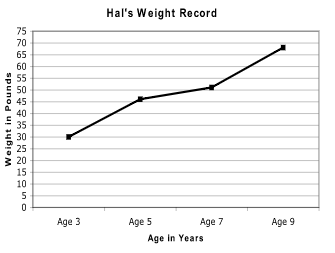 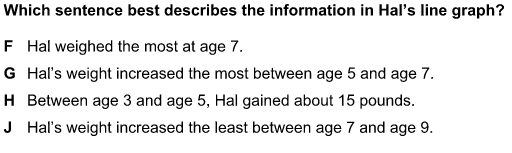 2) Which marble was selected less than 5 times?  _________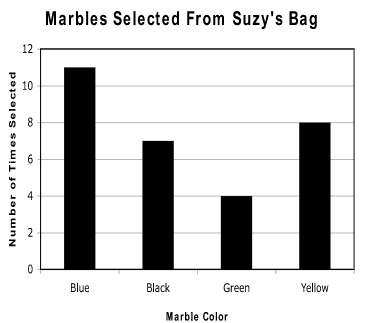 3) What is the scale counting by? _________4) A blue marble was selected four less times than a black marble?     true or falsePatterns HWTUESDAY1. Label the pattern and then tell me what the 12th shape would be: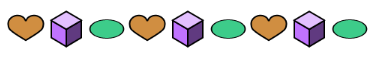 2. Label the pattern and then tell me what the missing numbers would be: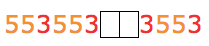 3.        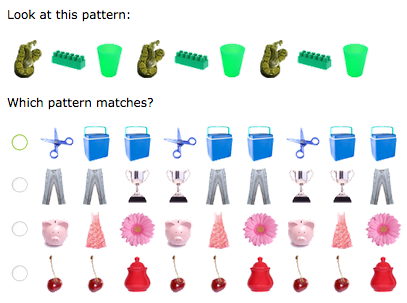 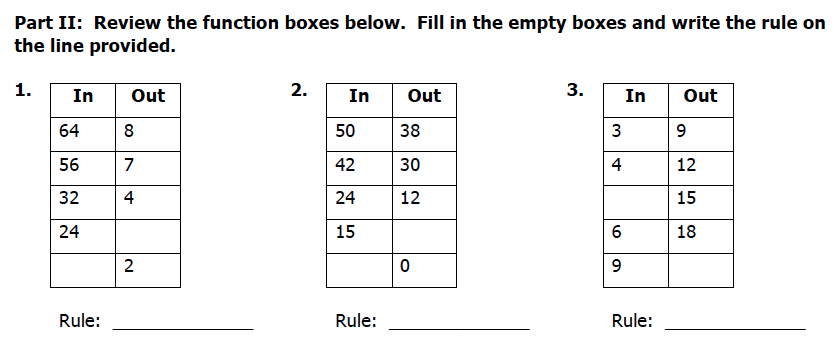 www.forrestmath.weebly.com WEDNESDAYDirections: label the pattern and then identify the next two figures.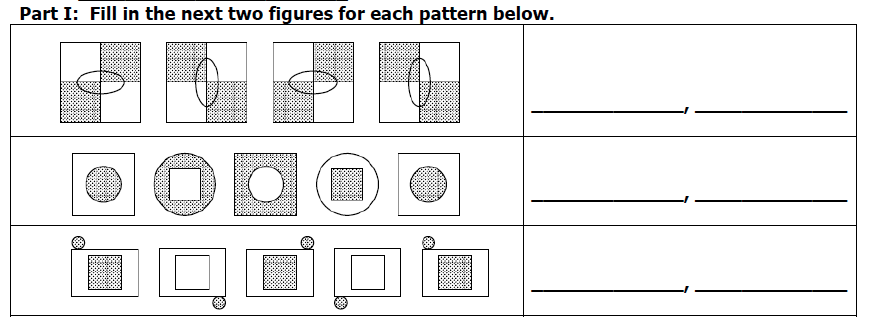 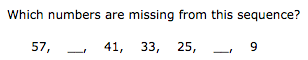 2.)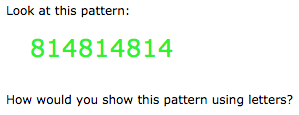 3)4) Which numbers are missing from this sequence?	26,  ______, 20,  17,  _______,  11,  8Part II: ReviewAnswer the following computation problems (show work)1)   45.9 + +3.22	 	  2)  1, 8 9 . 0		   			   	   	   -       6 5 . 2THURSDAYPart I: Function Tables1.  					2.  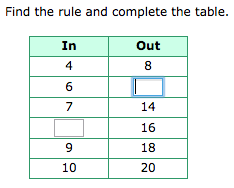 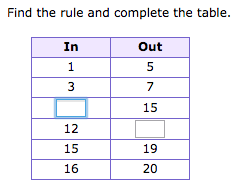 Part II: Extending Growing Patterns – Draw the figure that comes next…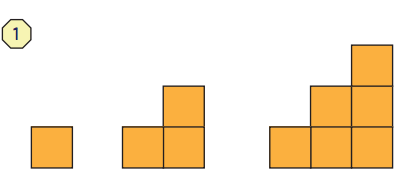 					________________________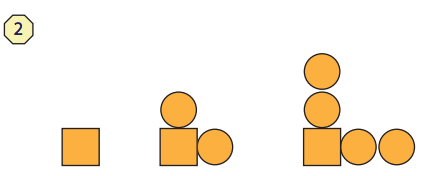 					________________________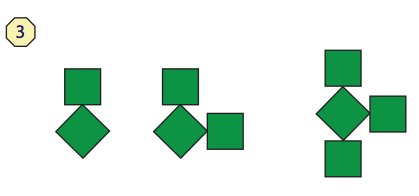 					_________________________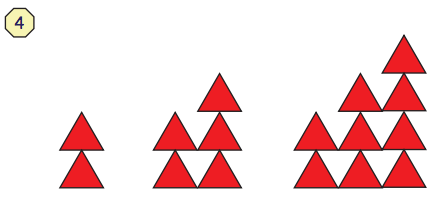 		           _________________________	